                                                                Vogelvereniging         ”Vogelliefde “ Hapert.2018.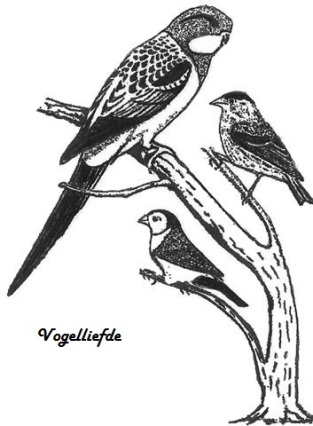 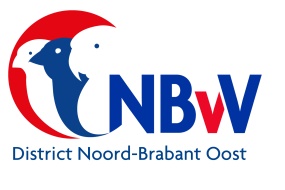 Geachte vogelvrienden. Vogelvereniging Vogelliefde Hapert organiseert i.s.m. het districtsbestuur de  districtstentoonstelling , die gehouden zal worden van 14 t/m 16 december 2018 in gemeenschapshuis Den Tref Alexanderhof 7 5527EH Hapert. U bent uitgenodigd deel te nemen aan deze tentoonstelling. Wij stellen uw aanwezigheid als inschrijver of als bezoeker zeer op prijs. Alle dagen 24 uur minimaal  2 personen aanwezig.Vraagprogramma: Inschrijven dient te geschieden volgens het vraagprogramma van de               N.B.v.V. 2015-2019.Inschrijving: Het is leden van de N.B.v.V toegestaan mee te doen .Inschrijven kan per post of per e-mail, als je per e-mail inschrijft gelieve het digitale inschrijfformulier te gebruiken dat door uw secretaris is doorgestuurd of download deze van de site www.districtoostnoordbrabant.nl verzend deze als bijlage aan  vogelliefdehapert@gmail.com      Vraag altijd om een leesbevestiging, de inschrijving sluit op zondag 25 november 2018.Tentoonstelling secretariaat:  H.v.Dingenen Leeuweriklaan 37 5527HB Hapert.Tel. 0497-384185   e-mail h.van.dingenen@hetnet.nl.Inschrijfgeld: Enkelingen € 1,50 per vogel stellen € 3.00, stammen € 6.00.Jeugd kan gratis inzenden (catalogus verplicht) € 3.00.Betaling: Via Rabobank. NL52RABO0119010844  t.n.v. v.v. Vogelliefde Hapert, o.v.v. District TT met naam of namen en kweeknummer(s).In contant, bijgesloten bij het inschrijfformulier (niet per post) of via uw secretaris bij gezamenlijke inschrijving.Inbrengen vogels: op dinsdag 11 december 2018 van 14:00 tot 21:00 uur.Gemeenschapshuis Den Tref Alexanderhof 7 5527EH Hapert 0497-381400                                                      fonteintjes worden gratis verstrekt. Denk bij grondvogels aan inentingsbewijzen.Kooien: Dit duidelijk op het inschrijfformulier vermelden, aankruisen in betreffende kolom en onder op het inschrijfformulier.Volières: Deze zijn beperkt beschikbaar op aanvraag!Keuring: De keuring wordt gehouden op woensdag 12 december, alle vogels worden gekeurd onder kunstlicht.Opening: Vrijdag 14 december om 19:30 uur.Openingstijden: Vrijdag   14 december 19:30 tot 22:00 uur.Zaterdag 15 december 10:00 tot 22:00 uur.Zondag   16 december 10:00 tot 15:00 uur. Demonstratie zangkanaries 10.00 uur tot 12.00 uurPrijsuitreiking en uitgeven vogels zondag 16 december.Zangkanaries na zangdemonstratie aansluitend om ca 13.00 vogels afhalen.Prijsuitreiking overige vogels 14.00 uur aansluitend vogels afhalen +/- 15.00 uur	Prijzenschema Districtstentoonstelling 2018.Alle deelnemers kunnen in aanmerking komen voor de bondsprijzen die de N.B.v.V. ter beschikking stelt.Voor iedere groep, zowel de enkelingen, de stellen als bij de stammen worden 3 prijzen beschikbaar gesteld, te weten  Kampioen Zilver en Brons ongeacht het aantal ingezonden vogels per groep.Extra prijzen: bij de jeugd wordt in de drie categorieën een Algemeen Kampioen aangewezen, bij de Kanaries, Kromsnavels en Tropische/overige vogels.Bij de senioren worden in zes categorieën een Algemeen Kampioen aangewezen, Zang(meesterzanger), Kleurkanarie, Postuurkanarie, Tropen, Europese Cultuurvogels, Parkieten/duiven en Grondvogels, de hoogst gewaardeerde vogel kan bij de enkelingen, stellen of stammen zitten. Minimum aantal punten voor een bondsprijs ( niet van toepassing op hazers, waterslagers en timbrado’s) bij enkelingen 91 punten, stellen 183 en stammen 364 punten, dit geldt voor zowel de senioren als jeugd.Voor zangkanaries is het verplicht om het volgnummer van de vaste voetring te vermelden, of minimaal bij inbreng van de vogels deze nummers te overleggen aan de administratie.Prijswinnaars ontvangen, ongeacht het aantal gewonnen prijzen, van elk ere metaal één exemplaar.Dit betreft dus één gouden en/of één zilveren en/of één bronzen medaille.Jeugdklasse: Bij de districtstentoonstelling kunnen jeugdleden van 6 t/m 16 jaar inzenden in de jeugdklasse. Aan de hand van de opgegeven geboortedatum.Deelname is uitsluitend mogelijk met eigenkweek vogels.Men kan ook kiezen om niet als jeugd maar als senioren lid deel te nemen, dit moet wel duidelijk op het inschrijfformulier worden aangegeven, dan gelden de zelfde voorwaarden als bij senioren. Reglement Districtstentoonstelling 2018.De districtskampioenschappen staan mede onder toezicht en verantwoordelijkheid van het districtsbestuur van het district  Noord-Brabant Oost.                                                                           Het T.T. reglement van de N.B.v.V. is van kracht. Alle vogels worden onder kunstlicht gekeurd.Verkeerd ingeschreven/ingezonden vogels komen niet in aanmerking voor prijzen. Raadpleeg hiervoor het vraagprogramma 2015-2019 van de N.B.v.V.Vervanging van ingeschreven vogels is alleen mogelijk indien het een vogel is van dezelfde soort C.Q. hetzelfde ras, dezelfde  kleurslag, klasse als de oorspronkelijke ingeschreven vogel melden bij inbrengen of van te voren.De toegezonden kooinummers moeten bij inzending, midden onder op TT. kooien zijn bevestigd.Vogels moeten worden ingebracht in de door de N.B.v.V. voorgeschreven kooien. Vogels voor kistkooien in eigen kistkooien inbrengen. Voor vogels welke niet in eigen kistkooien worden ingebracht staan draadkooien klaar (wel aangeven op het inschrijfformulier)Grondvogels moeten volgens de hiervoor door het ministerie van LNV gegeven richtlijnen worden ingezonden, inentingsbewijzen inleveren bij het inbrengen van de vogels. Ringen voor Europese Cultuurvogels mogen uitsluitend gebruikt worden voor de daartoe aangewezen vogels.Inzenders van vogels welke geringd zijn met ringen van een andere organisatie dienen een kopie van het registratiebewijs van de N.B.v.V. mee te sturen met het inschrijfformulier.Zieke en/of gebrekkige vogels, evenals vogels en kooien die niet voldoen aan de hiervoor gestelde regels worden door de organisatie geweigerd. Er volgt geen teruggave van het inschrijfgeld.De organisatie is niet aansprakelijk voor ziekte, sterfte of diefstal van vogels tijdens de tentoonstelling.Vogels en kooien zijn door de N.B.v.V. collectief verzekerd tegen brand en diefstal door middel van braak, dit echter alleen als de handelswaarde op het inschrijfformulier is vermeld. Schone kooien inbrengen met volle zaad bak rechts in de kooi, wit zand is in de universeel kooien verplicht. Bij parkieten in universeel kooien mag zaad als bodembedekker, in andere TT. kooien waar geen zand is voorgeschreven mag ook gebruik worden gemaakt van zand of kattenbakvulling.                                      Fonteintjes worden gratis verstrekt.Bijzondere voedingswijze op het inschrijfformulier vermelden, voer zelf meebrengen met vermelding  van naam en kooinummer. Bijvoeren tijdens de tentoonstelling mag alleen onder toezicht en met toestemming van de organisatie.Tijdens de tentoonstelling mogen geen vogels uit de kooien, of kooien van de stellingen worden gehaald, behoudens door daartoe gerechtigde personen.De ringen van prijswinnende vogels worden gecontroleerd op kweeknummer en jaartal.De uitslag op het keurbriefje is bindend.Afhalen van de vogels kan alleen op vertoon van het afhaalformulier. Het gaat op volgorde van reisafstand gegroepeerd per vereniging. Vanaf het inbrengen van de vogels tot aan de opening van de tentoonstelling hebben alleen de daartoe aangewezen personen toegang tot de tentoonstellingszaal.De inzender conformeert zich door inschrijving met het reglement van de tentoonstelling.In alle gevallen waarin het reglement niet zou voorzien, beslist het tentoonstellingsbestuur in overleg met het districtsbestuur.Minimum aantal punten voor een bondsprijs op district T.T 2018 zangkanariesMinimum aantal punten voor een bondsprijs op district T.T 2018 zangkanariesMinimum aantal punten voor een bondsprijs op district T.T 2018 zangkanariesMinimum aantal punten voor een bondsprijs op district T.T 2018 zangkanariesMinimum aantal punten voor een bondsprijs op district T.T 2018 zangkanariesMinimum aantal punten voor een bondsprijs op district T.T 2018 zangkanariesMinimum aantal punten voor een bondsprijs op district T.T 2018 zangkanariesenkelingenenkelingenstellenstellenstammenstammenseniorenjeugdseniorenjeugdseniorenjeugdHarzers8582170164340328Waterslagers11411228222456444Timbrado's8279n.v.t.n.v.t.328316Overige vogels9191183183364364